МИНИСТЕРСТВО ОБРАЗОВАНИЯ И НАУКИ
РОССИЙСКОЙ ФЕДЕРАЦИИ(МИНОБРНАУКИ РОССИИ)П Р И К А ЗОб утверждении федерального государственного образовательного стандарта высшего образования по направлению подготовки 46.03.02 Документоведение и архивоведение (уровень бакалавриата) В соответствии с пунктом 5.2.41 Положения о Министерстве образования и науки Российской Федерации, утвержденного постановлением Правительства Российской Федерации от 3 июня . № 466 (Собрание законодательства Российской Федерации, 2013, № 23, ст. 2923),  п р и к а з ы в а ю:Утвердить прилагаемый федеральный государственный образовательный стандарт высшего образования по направлению подготовки  46.03.02 Документоведение и архивоведение (уровень бакалавриата).  Признать утратившим силу Приказ Министерства образования и науки Российской Федерации от 28 октября . № 493 «Об утверждении и введении в действие федерального государственного образовательного стандарта высшего профессионального образования по направлению подготовки                             034700 Документоведение и архивоведение (квалификация (степень) «бакалавр») (зарегистрирован Министерством юстиции Российской Федерации 17 декабря    2009 г., регистрационный № 15683)». Министр								                              Д.В. ЛивановФЕДЕРАЛЬНЫЙ ГОСУДАРСТВЕННЫЙОБРАЗОВАТЕЛЬНЫЙ СТАНДАРТ
ВЫСШЕГО ОБРАЗОВАНИЯУровень высшего образования БАКАЛАВРИАТНаправление подготовки46.03.02 ДОКУМЕНТОВЕДЕНИЕ И АРХИВОВЕДЕНИЕКвалификации: Академический бакалаврПрикладной бакалаврОБЛАСТЬ ПРИМЕНЕНИЯ1.1. Настоящий федеральный государственный образовательный стандарт высшего образования представляет собой совокупность обязательных требований к высшему образованию - программам бакалавриата по направлению подготовки 46.03.02 Документоведение и архивоведение образовательными организациями высшего образования (далее – образовательными организациями).1.2. Настоящий ФГОС ВО устанавливает требования к программам бакалавриата по направлению подготовки 46.03.02 Документоведение и архивоведение по итогам освоения которых присваивается квалификация «академический бакалавр» (далее – программы бакалавриата с присвоением квалификации «академический бакалавр»), и к программам бакалавриата, по итогам освоения которых присваивается квалификация «прикладной бакалавр» (далее – программы бакалавриата с присвоением квалификации «прикладной бакалавр»). II. ИСПОЛЬЗУЕМЫЕ СОКРАЩЕНИЯВ настоящем стандарте используются следующие сокращения:ВО – высшее образование;ОК – общекультурные компетенции;ОПК – общепрофессиональные компетенции;ПК – профессиональные компетенции; ППК – профессионально-прикладные компетенции; ФГОС ВО – федеральный государственный образовательный 		   стандарт высшего образования.III. ХАРАКТЕРИСТИКА НАПРАВЛЕНИЯ ПОДГОТОВКИ46.03.02 ДОКУМЕНТОВЕДЕНИЕ И АРХИВОВЕДЕНИЕ 3.1. Высшее образование по программам бакалавриата в рамках данного направления подготовки может быть получено: в образовательных организациях; вне образовательных организаций (в форме самообразования).3.2. Обучение по программам бакалавриата с присвоением квалификации «академический бакалавр» в образовательных организациях осуществляется в очной, очно-заочной или заочной формах.Обучение по программам бакалавриата с присвоением квалификации «прикладной бакалавр» в образовательных организациях осуществляется в очной, очно-заочной или заочной формах.Обучение в очно-заочной или заочной формах допускается при обеспечении возможности прохождения практик по образовательной программе по месту работы обучающегося. 3.3. Объем программы бакалавриата составляет 240 зачетных единиц (з.е.) вне зависимости от формы обучения, применяемых образовательных технологий, реализации программы несколькими организациями, осуществляющими образовательную деятельность с использованием сетевой формы, реализации обучения по индивидуальному учебному плану, в том числе ускоренному обучению.3.4. Срок получения образования по программе бакалавриата данного направления подготовки для очной формы обучения, включая каникулы, предоставляемые после прохождения государственной итоговой аттестации, независимо от применяемых образовательных технологий, составляет 4 года.Объем программы бакалавриата при очной форме обучения, реализуемый за один учебный год, составляет 60 з.е.3.5. Срок получения образования по программе бакалавриата, реализуемой в очно-заочной или заочной форме обучения, независимо от применяемых образовательных технологий, увеличивается не менее чем на 6 месяцев и не более чем на 1 год (по усмотрению образовательной организации) по сравнению со сроком получения образования по очной форме обучения. Объем программы бакалавриата при очно-заочной или заочной форме обучения, реализуемый за один учебный год, определяется образовательной организацией самостоятельно. 3.6. Срок получения образования по программе бакалавриата при обучении по индивидуальному учебному плану независимо от формы обучения устанавливается образовательной организацией самостоятельно, но не более срока получения образования, установленного для соответствующей формы обучения. Для инвалидов и лиц с ограниченными возможностями здоровья срок получения образования по индивидуальным учебным планам может быть увеличен не более чем на один год. Объем программы бакалавриата за один учебный год при обучении по индивидуальному учебному плану независимо от формы обучения не может составлять более 75 з.е.3.7. При реализации программ бакалавриата по данному направлению подготовки могут применяться электронное обучение и дистанционные образовательные технологии. При обучении инвалидов и лиц с ограниченными возможностями здоровья электронное обучение и дистанционные образовательные технологии должны предусматривать возможность приема-передачи информации  в доступных для них формах.3.8. Реализация программ бакалавриата по данному направлению подготовки возможна в сетевой форме.         3.9. При реализации программ бакалавриата по данному направлению подготовки наряду с использованием государственного языка Российской Федерации возможно использование государственных языков республик Российской Федерации в соответствии с законодательством республик Российской Федерации.IV. ХАРАКТЕРИСТИКА ПРОФЕССИОНАЛЬНОЙ ДЕЯТЕЛЬНОСТИ ВЫПУСКНИКОВ ПРОГРАММ БАКАЛАВРИАТА ПО НАПРАВЛЕНИЮ ПОДГОТОВКИ 46.03.02 ДОКУМЕНТОВЕДЕНИЕ И АРХИВОВЕДЕНИЕ 4.1. Область профессиональной деятельности выпускников программ бакалавриата с присвоением квалификации «академический бакалавр» включает:документационное обеспечение управления и управление отдельными процессами в сфере архивного дела;научные исследования в области документоведения и архивоведения;создание локальной нормативной базы документационного обеспечения управления и архивного дела;документирование управленческой информации, рационализацию документооборота, технологии обработки документов с целью их сохранности и передачи на хранение;организацию хранения, учета, комплектования, экспертизы ценности, справочно-поисковых средств и использования документов Архивного фонда Российской Федерации и других архивных документов;проектирование и внедрение системы электронного документооборота;научно-публикаторскую деятельность, связанную с использованием документов Архивного фонда Российской Федерации, и информационно-издательскую работу.Область профессиональной деятельности выпускников программ бакалавриата с присвоением квалификации «прикладной бакалавр» включает:документационное обеспечение управления и управление отдельными процессами в сфере архивного дела;участие в создании локальной нормативной базы документационного обеспечения управления и архивного дела;документирование управленческой информации, рационализацию документооборота, технологии обработки документов с целью их сохранности и передачи на хранение;участие во внедрении системы электронного документооборота, работу в данной системе;организацию хранения, учета, комплектования, экспертизы ценности, справочно-поисковых средств и использования документов Архивного фонда Российской Федерации и архивных документов.Объектами профессиональной деятельности выпускников программ бакалавриата по направлению подготовки 46.03.02 Документоведение и архивоведение являются:документ, созданный любым способом документирования;системы документации;системы информационно-документационного обеспечения управления;документы Архивного фонда Российской Федерации;архивные документы, в том числе документы по личному составу;справочно-поисковые средства и справочно-информационные издания о составе и содержании документов.4.2. Виды профессиональной деятельности, к которым готовятся выпускники программ бакалавриата с присвоением квалификации «академический бакалавр»: научно-исследовательская;технологическая;организационно-управленческая;проектная.Виды профессиональной деятельности, к которым готовятся выпускники программ бакалавриата с присвоением квалификации «прикладной бакалавр»: технологическая;организационная;проектная.При разработке и реализации программ бакалавриата образовательная организация ориентируется на конкретный вид (виды) профессиональной деятельности, к которому (которым) готовится бакалавр, исходя из потребностей рынка труда, научно-исследовательского и материально-технического ресурса образовательной организации. 4.3. Выпускник программы бакалавриата с присвоением квалификации «академический бакалавр» в соответствии с видом (видами) профессиональной деятельности, на который (которые) ориентирована программа бакалавриата, готов решать следующие профессиональные задачи:научно-исследовательская деятельность:участие в теоретических разработках в области документоведения и архивоведения; анализ информационных потоков и информационного взаимодействия в организации;анализ потребностей в оперативной и ретроспективной информации, определение методов и способов их удовлетворения;участие в прикладных разработках по созданию систем документационного обеспечения управления, унификации, стандартизации документов, а также в области архивного дела;участие в проектировании и внедрении автоматизированных систем документационного обеспечения управления (систем электронного документооборота) и архивного дела на стадиях постановки задачи и оценки их применения в условиях конкретной организации;участие в разработке нормативно-методических документов, актов (правил, перечней документов, положений, инструкций, классификаторов, табелей применяемых форм документов и др.) по документационному обеспечению управления и архивному делу;подготовка документальных публикаций и справочно-поисковых средств к архивным документам;участие в выставочно-рекламной деятельности;подготовка справочно-поисковых средств;составление рефератов и создание библиографии по тематике проводимых исследований;участие в составлении отчетов по научно-исследовательской и методической работе;технологическая деятельность:внедрение и эксплуатация автоматизированных систем в документационном обеспечении управления и архивном деле;выполнение операций по созданию и обработке документов;ведение срокового контроля исполнения документов;обеспечение текущего хранения документов, подготовка дел для передачи на архивное хранение;создание и ведение справочно-поисковых средств к документам в информационно-документационном обеспечении управления и архивном деле (номенклатура дел, описи, путеводители, обзоры, каталоги, базы данных и др.);участие в технологических этапах работы федеральных архивов, архивов субъектов федерации и муниципальных архивов по основным направлениям их деятельности;работа по обеспечению сохранности документов на разных носителях;работа по консервации и реставрации документов;организационно-управленческая деятельность:обеспечение функционирования системы управления документами в организации на базе новейших технологий;планирование, организация, совершенствование деятельности служб документационного обеспечения управления, архивов и служб архивного хранения документов организаций; создание локальных нормативных актов, регламентирующих процедуры и правила документирования, работы с документами, организации их хранения, комплектования, учета и использования;организация контроля состояния документационного обеспечения управления и состояния архивного хранения документов в организации;руководство структурными подразделениями, осуществляющими деятельность в сфере документационного обеспечения управления и архивного дела в органах власти и управления субъектов Российской Федерации, органах местного самоуправления;руководство структурными подразделениями федеральных архивов, архивов субъектов Российской Федерации и муниципальных архивов;управление архивным делом в органах муниципального самоуправления;руководство муниципальными и ведомственными архивами, архивами и службами архивного хранения документов организаций, рукописными отделами музеев и библиотек;руководство аутсорсинговыми организациями оказания услуг по хранению архивных документов и по архивной обработке документов;участие в работе по экспертизе ценности документов;ведение архивного дела в организациях; обеспечение в соответствии с установленным порядком приема, регистрации, систематизации, организации хранения, комплектования, учета и использования документов;составление и ведение справочно-поисковых систем (научно-справочного аппарата), учетных документов;проектная деятельность:участие в проектировании унифицированных форм документов;участие в проектировании унифицированных систем документации;участие в проектировании систем электронного документооборота как составной части системы управления документами и их хранения;выявление закономерности изменения объема документооборота организации, упорядочение состава документов и документных потоков, сокращение их количества;анализ состояния системы документационного обеспечения управления и архивного хранения документов конкретной организации;совершенствование технологии документационного обеспечения управления и архивного дела на базе использования новейших информационных технологий;участие в разработке концепции архивного хранения документов;участие в проектировании и внедрении информационных технологий, используемых в документационном обеспечении управления и архивном деле (сканирование и т.п.);подготовка проектной и сметной документации по созданию служб документационного обеспечения управления и архивного хранения документов.Выпускник программы бакалавриата с присвоением квалификации «прикладной бакалавр» в соответствии с видом (видами) профессиональной деятельности, на который (которые) ориентирована программа бакалавриата, готов решать следующие профессиональные задачи:технологическая деятельность:эксплуатация автоматизированных систем в документационном обеспечении управления и архивном деле, включая системы электронного документооборота;участие во внедрении и эксплуатации информационных технологий, используемых в документационном обеспечении управления и архивном деле (сканирование и т.п.);выполнение операций по созданию и обработке документов;ведение срокового контроля исполнения документов;обеспечение текущего хранения документов, подготовка дел для передачи на архивное хранение; ведение справочно-поисковых средств к документам в информационно-документационном обеспечении управления и архивном деле (номенклатура дел, описи, путеводители, обзоры, каталоги, базы данных и др.);работа по обеспечению сохранности документов на разных носителях;участие в технологических этапах работы федеральных архивов, архивов субъектов федерации и муниципальных архивов по основным направлениям их деятельности;работа по консервации и реставрации документов;организационная деятельность:выполнение отдельных видов работ по внедрению и функционированию системы управления документами в организации на базе новейших технологий;выполнение отдельных видов работ по организации деятельности служб документационного обеспечения управления, архивов и служб архивного хранения документов организаций; исполнение локальных нормативных актов, регламентирующих процедуры и правила документирования, работы с документами, организации их хранения, комплектования, учета и использования;осуществление контроля состояния документационного обеспечения управления и состояния архивного хранения документов в организации;участие в работе по экспертизе ценности документов;осуществление отдельных видов работ по архивному хранению документов в организациях; обеспечение в соответствии с установленным порядком приема, регистрации, систематизации, организации хранения, комплектования, учета и использования документов;ведение справочно-поисковых систем (научно-справочного аппарата), учетных документов;проектная деятельность:участие в проектировании унифицированных форм документов;участие в проектировании унифицированных систем документации;участие в проектировании систем электронного документооборота как составной части системы управления документами и их хранения;выполнение технологических видов работ по документационному обеспечению управления и архивному делу на базе использования новейших информационных технологий;участие в проектировании автоматизированных технологий документационного обеспечения управления и архивных технологий;участие в подготовке проектной и сметной документации по созданию служб документационного обеспечения управления  и архивного хранения документов.V. ТРЕБОВАНИЯ К РЕЗУЛЬТАТАМ ОСВОЕНИЯ ПРОГРАММ БАКАЛАВРИАТА ПО НАПРАВЛЕНИЮ ПОДГОТОВКИ ДОКУМЕНТОВЕДЕНИЕ И АРХИВОВЕДЕНИЕ 5.1. В результате освоения программы бакалавриата у выпускника должны быть сформированы общекультурные, общепрофессиональные, профессиональные или профессионально-прикладные компетенции.5.2. Выпускник программы бакалавриата должен обладать следующими общекультурными компетенциями (ОК): способностью использовать основы философских знаний для формирования мировоззренческой позиции (ОК-1);способностью анализировать основные этапы и закономерности исторического развития общества для формирования гражданской позиции (ОК-2);способностью использовать основы экономических знаний в различных сферах деятельности (ОК-3);способностью использовать основы правовых знаний в различных сферах деятельности (ОК-4); способностью к коммуникации в устной и письменной формах на русском и иностранном языках для решения задач межличностного и межкультурного взаимодействия (ОК-5);способностью работать в коллективе, толерантно воспринимая социальные, этнические, конфессиональные и культурные различия      (ОК-6);способностью к самоорганизации и самообразованию (ОК-7);способностью использовать методы и средства физической культуры для обеспечения полноценной социальной и профессиональной деятельности (ОК-8);готовностью пользоваться основными методами защиты производственного персонала и населения от возможных последствий аварий, катастроф, стихийных бедствий (ОК-9);способностью к использованию основных методов, способов и средств получения, хранения, переработки информации (ОК-10);способностью уважительно и бережно относиться к историческому наследию и культурным традициям (ОК-11).5.3. Выпускник программы бакалавриата должен обладать следующими общепрофессиональными компетенциями (ОПК):способностью использовать теоретические знания и методы исследования на практике (ОПК-1);владением базовыми знаниями в области информационных технологий (программные продукты, используемые в управлении документами, системы электронного документооборота, технологии сканирования документов) (ОПК-2);владением базовыми знаниями систем органов государственной и муниципальной власти (ОПК-3);владением навыками использования компьютерной техники и информационных технологий в поиске источников и литературы, использовании правовых баз данных, составлении библиографических и архивных обзоров (ОПК-4);владением знаниями в области правил публикации исторических источников и оперативного издания документов (ОПК-5);способностью решать стандартные задачи профессиональной деятельности на основе информационной и библиографической культуры с применением информационно-коммуникационных технологий и с учетом основных требований информационной безопасности (ОПК-6).5.4. Выпускник программы бакалавриата с присвоением квалификации «академический бакалавр» должен обладать профессиональными компетенциями (ПК), соответствующими виду (видам) профессиональной деятельности, на который (которые) ориентирована программа бакалавриата:научно-исследовательская деятельность:способностью применять научные методы при исследовании объектов профессиональной деятельности (ПК-1);владением основами информационно-аналитической деятельности и способностью применять их в профессиональной сфере (ПК-2); владением знаниями основных проблем в области документоведения и архивоведения (ПК-3);способностью самостоятельно работать с различными источниками информации (ПК-4);владением тенденциями развития информационно-документационного обеспечения управления и архивного дела (ПК-5);способностью анализировать ситуацию на рынке информационных продуктов и услуг, давать экспертную оценку современным системам электронного документооборота и ведения электронного архива (ПК-6);способностью оценивать историю и современное состояние зарубежного опыта управления документами и организации их хранения (ПК-7);способностью анализировать ценность документов с целью их хранения (ПК-8);владением навыками составления библиографических и архивных обзоров (ПК-9);владением принципами и методами создания справочно-информационных средств к документам (ПК-10);владением навыками реферирования и аннотирования научной литературы, навыками редакторской работы (ПК-11);способностью выявлять и отбирать документы для разных типов и видов публикаций (ПК-12);способностью вести научно-методическую работу в государственных, муниципальных архивах и архивах организаций (ПК-13);технологическая деятельность:владением навыками использования компьютерной техники и информационных технологий (ПК-14);способностью совершенствовать технологии документационного обеспечения управления и архивного дела на базе использования средств автоматизации (ПК-15);владением правилами эксплуатации технических средств и способностью использовать технические средства в документационном обеспечении управления и архивном деле (ПК-16);владением методами защиты информации (ПК-17);владением современными системами информационного и технического обеспечения документационного обеспечения управления и управления архивами (ПК-18);способностью использовать правила подготовки управленческих документов и ведения деловой переписки (ПК-19);способностью использовать правила организации всех этапов работы с документами, в том числе архивными документами (ПК-20);организационно-управленческая деятельность:способностью создавать и вести системы документационного обеспечения управления в организации на базе новейших технологий    (ПК-21);способностью организовывать работу службы документационного обеспечения управления и архивного хранения документов (ПК-22);способностью разрабатывать локальные нормативные акты и нормативно-методические документы (положения, инструкции и др.) по ведению информационно-документационного обеспечения управления и архивного дела (ПК-23);владением законодательной и нормативно-методической базой информационно-документационного обеспечения управления и архивного дела; способностью ориентироваться в правовой базе смежных областей (ПК-24);знанием основ трудового законодательства (ПК-25); соблюдением правил и норм охраны труда (ПК-26);знанием требований к организации секретарского обслуживания (ПК-27);знанием требований к организации кадрового делопроизводства и документированию трудовых отношений, хранению документов по личному составу (ПК-28);владением принципами, методами и нормами организации, хранения, комплектования, учета и использования архивных документов, в т.ч. документов личного происхождения (ПК-29);владением навыками работы с документами, содержащими информацию ограниченного доступа (ПК-30);знанием принципов организации различных типов и видов архивов (ПК-31);знанием требований к организации обеспечения сохранности документов в архивах (ПК-32); знанием принципов организации и функционирования архивного аутсорсинга (ПК-33);владением логистическими основами организации хранения документов (ПК-34);проектная деятельность:владением принципами и методами упорядочения состава документов и информационных показателей (ПК-35);владением принципами организации архивных служб документационного обеспечения управления и архивного хранения документов в организациях (ПК-36);владением методами оптимизации документопотоков (ПК-37);владением методами проведения анализа организации документационного обеспечения управления и архивного хранения документов в конкретной организации (ПК-38);владением принципами и методами организации хранения документов (ПК-39).5.5. Выпускник программы бакалавриата с присвоением квалификации «прикладной бакалавр» должен обладать профессионально-прикладными компетенциями (ППК), соответствующими виду (видам) профессиональной деятельности, на который (которые) ориентирована программа бакалавриата:технологическая деятельность:владением навыками использования техники и информационных технологий в документационном обеспечении управления и архивном деле (ППК-1);владением навыками подготовки управленческих документов и ведения деловой переписки (ППК-2);владением навыками обработки документов на всех этапах документооборота, систематизации, составления номенклатуры дел    (ППК-3);владением навыками составления описей дел, подготовки дел к передаче в архив организации, государственный или муниципальный архив (ППК-4); способностью принимать участие в работе по проведению экспертизы ценности документов (ППК-5); владением навыками учета и обеспечения сохранности документов в архиве (ППК-6); владением навыками организации справочно-поисковых средств и использования архивных документов (ППК-7);организационная деятельность:владением методами и нормами организации документационного обеспечения управления и архивного хранения документов (ППК-8);знанием требований к организации секретарского обслуживания (ППК-9);владением навыками организации и проведения справочно-информационной работы по архивным документам, использования архивных документов в справочных и практических целях (ППК-10);проектная деятельность:владением методами проведения анализа организации документационного обеспечения управления и архивного хранения документов в организации (ППК-11);владением навыками оптимизации состава документов и информационных потоков, сокращения их количества (ППК-12);владением навыками совершенствования организации хранения документов (ППК-13);способностью совершенствовать документационное обеспечение управления (ППК-14);способностью совершенствовать работу с архивными документами архива организации на основе использования современных информационных технологий (ППК-15).5.6. Организация, осуществляющая  образовательную деятельность, разрабатывает  образовательные программы в соответствии с федеральным государственным образовательным стандартом и с учетом соответствующих примерных основных образовательных программ.5.7. При проектировании  программы бакалавриата образовательная организация обязана включить в набор требуемых результатов освоения программы бакалавриата все общекультурные и общепрофессиональные компетенции, а также профессиональные или профессионально-прикладные компетенции, отнесенные к тем видам профессиональной деятельности, на которые ориентирована данная программа бакалавриата.5.8. При проектировании программы бакалавриата образовательная организация может дополнить набор компетенций выпускников с учетом ориентации программы на конкретные области знания и (или) вид (виды) деятельности.5.9. При проектировании программы бакалавриата образовательная организация самостоятельно устанавливает требования к результатам обучения по отдельным дисциплинам (модулям) и практикам с учетом требований примерных основных образовательных программ.VI. ТРЕБОВАНИЯ К СТРУКТУРЕ ПРОГРАММЫ БАКАЛАВРИАТА ПО НАПРАВЛЕНИЮ ПОДГОТОВКИ ДОКУМЕНТОВЕДЕНИЕ И АРХИВОВЕДЕНИЕ6.1. Структура программы бакалавриата включает обязательную часть (базовую) и часть, формируемую участниками образовательных отношений (вариативную). Это обеспечивает возможность реализации программ бакалавриата, имеющих различную направленность (профиль) образования в рамках одного направления подготовки (далее – профиль программы). 6.2. Программа бакалавриата состоит из следующих блоков: Блок 1 «Дисциплины (модули)», который включает дисциплины (модули), относящиеся к базовой части программы, и дисциплины (модули), относящиеся к ее вариативной части.Блок 2 «Практики», который в полном объеме относится к базовой части программы.Блок 3 «Государственная итоговая аттестация», который в полном объеме относится к базовой части программы.Структура программы бакалавриата по направлению подготовки Документоведение и архивоведениеТаблица6.3. Дисциплины (модули) и практики, относящиеся к базовой части программы бакалавриата, являются обязательными для освоения обучающимся независимо от профиля программы, которую он осваивает. Набор дисциплин (модулей) и практик, относящихся к базовой части программы бакалавриата, образовательная организация определяет самостоятельно в объеме, установленном данным ФГОС ВО, с учетом соответствующей (соответствующих) примерной (примерных) основной (основных) образовательной (образовательных) программы (программ). 6.4. В рамках базовой части Блока 1 программы бакалавриата должны быть реализованы следующие дисциплины (модули): «Философия», «История», «Иностранный язык», «Безопасность жизнедеятельности». Объем, содержание и порядок реализации указанных дисциплин (модулей) определяются образовательной организацией самостоятельно.В рамках базовой части Блока 1 программы бакалавриата  должны быть реализованы дисциплины (модули) «Физическая культура» в объеме не менее 72 академических часов (2 зачетные единицы) в очной форме обучения в форме лекций, семинарских, методических занятий, а также занятий по приему нормативов физической подготовленности и «Прикладная физическая культура» в объеме не менее 328 академических часов в очной форме обучения в форме практических занятий для обеспечения физической подготовленности обучающихся, в том числе профессионально-прикладного характера, и уровня физической подготовленности для выполнения ими нормативов физической подготовленности.   Дисциплины «Физическая культура» и «Прикладная физическая культура» реализуются в порядке, установленном образовательной организацией. Для инвалидов и лиц с ограниченными возможностями здоровья образовательная организация устанавливает особый порядок освоения дисциплин (модулей) «Физическая культура» и «Прикладная физическая культура».6.5. Дисциплины (модули), относящиеся к вариативной части программы бакалавриата, образовательная организация определяет самостоятельно, в том числе для формирования профиля программы, в объеме, установленном данным ФГОС ВО. После выбора обучающимся профиля программы набор соответствующих выбранному профилю дисциплин (модулей) становится обязательным для освоения обучающимся.6.6. В Блок 2 «Практики» входят учебная и производственная (в том числе преддипломная) практики.Преддипломная практика проводится для выполнения выпускной квалификационной работы и является обязательной.Учебная практика проводится в следующих формах:практика по получению первичных профессиональных умений и навыков;исполнительская практика.Способы проведения учебной практики:стационарная практика;выездная практика Производственная практика проводится в следующих формах:практика по получению профессиональных умений и опыта профессиональной деятельности (в том числе технологическая практика);исполнительская практика,научно-исследовательская работа Способы проведения производственной практики:стационарная практика;выездная практика.При проектировании программ бакалавриата образовательная организация выбирает формы проведения практик в зависимости от вида (видов) деятельности, на который (которые) ориентирована образовательная программа. Образовательная организация имеет право установить иные формы проведения практик дополнительно к установленным в настоящем ФГОС ВО. Для инвалидов и лиц с ограниченными возможностями здоровья выбор мест прохождения практик согласуется с требованием их доступности для данных обучающихся. 6.7. В Блок 3 «Государственная итоговая аттестация» входит защита выпускной квалификационной работы (ВКР), включая подготовку к процедуре защиты и процедуру защиты, а также подготовка и сдача государственного экзамена (при наличии).6.8. При проектировании и реализации программ бакалавриата образовательная организация должна обеспечить обучающимся возможность освоения дисциплин (модулей) по выбору, в том числе специализированных адаптационных дисциплин (модулей) для инвалидов и лиц с ограниченными возможностями здоровья, в объеме не менее 30 % от объема вариативной части Блока 1 «Дисциплины (модули)».6.9. Максимальный объем аудиторных учебных занятий в неделю при освоении программ бакалавриата в очной форме обучения составляет 36 академических часов, в указанный объем не входят обязательные занятия по дисциплине (модулю) «Прикладная физическая культура»; при реализации обучения по индивидуальному плану, в том числе ускоренного обучения, максимальный объем аудиторных учебных занятий в неделю устанавливается образовательной организацией самостоятельно.6.10. Количество часов, отведенных на занятия лекционного типа в целом по Блоку 1 «Дисциплины (модули)» должно составлять не более     50 % от общего количества часов аудиторных занятий, отведенных на реализацию этого блока, для программ бакалавриата с присвоением квалификации «академический бакалавр», и не более 40 % от общего количества часов аудиторных занятий, отведенных на реализацию этого блока, для программ бакалавриата с присвоением квалификации «прикладной бакалавр».6.11. Образовательная организация обеспечивает участие в реализации программ бакалавриата с присвоением выпускникам квалификации «прикладной бакалавр» в части дисциплин (модулей), обеспечивающих подготовку обучающихся к получению квалификационных разрядов по одной или нескольким профессиям рабочих (должностям служащих), мастеров производственного обучения и (или) работников иных организаций, осуществляющих профессиональную деятельность по профилям соответствующих программ. 6.12. Порядок проектирования и реализации программ бакалавриата определяется образовательной организацией на основе:- Порядка организации и осуществления образовательной деятельности по программам бакалавриата, программам специалитета, программам магистратуры;- Порядка проведения государственной итоговой аттестации по программам бакалавриата, программам специалитета, программам магистратуры;- Положения о практике обучающихся, осваивающих образовательные программы высшего образования.vii. Требования к условиям реализации программ бакалавриата ПО НАПРАВЛЕНИЮ ПОДГОТОВКИДОКУМЕНТОВЕДЕНИЕ И АРХИВОВЕДЕНИЕ 7.1.Требования к кадровым условиям реализации программ бакалавриата7.1.1. Доля штатных преподавателей (в приведенных к целочисленным значениям ставок) должна составлять не менее 50 процентов от общего количества преподавателей, обеспечивающих образовательный процесс в образовательной организации. 7.1.2. Доля преподавателей (в приведенных к целочисленным значениям ставок), имеющих ученую степень (в том числе степень, присваиваемую за рубежом, документы о присвоении которой прошли установленную законодательством Российской Федерации процедуру признания) и (или) ученое звание, в общем числе преподавателей, обеспечивающих образовательный процесс по программе бакалавриата, должна быть не менее 60 процентов. 7.1.3. Доля преподавателей (в приведенных к целочисленным значениям ставок) имеющих высшее образование и (или) ученую степень, соответствующих профилю преподаваемой дисциплины (модуля), в общем числе преподавателей, обеспечивающих образовательный процесс по программе бакалавриата, должна составлять не менее 70 процентов. 7.1.4. Доля преподавателей (в приведенных к целочисленным значениям ставок) из числа действующих руководителей и работников профильных организаций (имеющих стаж работы в данной профессиональной области не менее 3 лет) в общем числе преподавателей, обеспечивающих образовательный процесс по программе бакалавриата, должна быть не менее 10 процентов.7.2. Требования к материально-техническому и учебно-методическому обеспечению7.2.1. Каждый обучающийся в течение всего периода обучения должен быть обеспечен индивидуальным неограниченным доступом к одной или нескольким электронно-библиотечным системам (электронным библиотекам), содержащим издания основной литературы, перечисленные в рабочих программах дисциплин (модулей), практик, сформированным на основании прямых договорных отношений с правообладателями. В случае если доступ к необходимым в соответствии с рабочими программами дисциплин (модулей) и практик изданиям не обеспечивается через электронно-библиотечные системы, библиотечный фонд должен быть укомплектован печатными изданиями из расчета не менее 50 экземпляров каждого из изданий основной литературы, перечисленной в рабочих программах дисциплин (модулей), практик, на 100 обучающихся.В случае применения электронного обучения, дистанционных образовательных технологий каждый обучающийся в течение всего периода обучения должен быть обеспечен индивидуальным неограниченным доступом к электронной информационно-образовательной среде, содержащей все электронные образовательные ресурсы, перечисленные в рабочих программах дисциплин (модулей), практик, размещенные на основе прямых договорных отношений с правообладателями.7.2.2. Электронно-библиотечная система (электронная библиотека) и электронная информационно-образовательная среда должны обеспечивать возможность индивидуального доступа для каждого обучающегося из любой точки, в которой имеется доступ к сети Интернет, как на территории образовательной организации, так и вне ее. 7.2.3. Электронно-библиотечная система (электронная библиотека) и электронная информационно-образовательная среда должны обеспечивать одновременный доступ не менее 25 % обучающихся по данному направлению подготовки.7.2.4. По данному направлению подготовки допускается использование литературы со сроком первого издания не более 5 лет до момента начала обучения по дисциплине (модулю), за исключением дисциплин (модулей), направленных на формирование общекультурных и общепрофессиональных компетенций.7.2.5. Обучающимся должен быть обеспечен доступ к современным профессиональным базам данных и информационным справочным системам (состав определяется в рабочих программах дисциплин (модулей) и подлежит ежегодному обновлению).7.2.6. Образовательная организация должна быть обеспечена необходимым комплектом лицензионного программного обеспечения (состав определяется в рабочих программах дисциплин (модулей) и подлежит ежегодному обновлению). В случае применения электронного обучения, дистанционных образовательных технологий должен быть обеспечен удаленный доступ к использованию программного обеспечения, либо предоставлены все необходимые лицензии обучающимся.7.2.7. Обучающиеся инвалиды и лица с ограниченными возможностями здоровья должны быть обеспечены печатными и электронными  образовательными ресурсами в формах, адаптированных к ограничениям их здоровья. 7.2.8. Образовательная организация, реализующая программу бакалавриата, должна располагать материально-технической базой, обеспечивающей проведение всех видов дисциплинарной и междисциплинарной подготовки, лабораторной, практической и научно-исследовательской работы обучающихся, предусмотренных учебным планом образовательной организации, и соответствующей действующим санитарным и противопожарным правилам и нормам.Минимально необходимый для реализации программы бакалавриата перечень материально-технического обеспечения включает в себя:компьютерные классы с выходом в Интернет;кабинеты, оборудованные мультимедийным и презентационным оборудованием.Образовательная организация должна быть обеспечена необходимым комплектом лицензионного программного обеспечения. Конкретный перечень минимального лицензионного программного обеспечения регламентируется примерной основной образовательной программой.В случае применения электронного обучения образовательная организация должна обеспечивать каждому обучающемуся возможность доступа к основным информационным ресурсам в объеме часов учебного плана, необходимом для освоения программы бакалавриата или ее части. Для обучения инвалидов и лиц  с ограниченными возможностями здоровья образовательная организация предоставляет возможность дистанционного обучения (видеолекции, семинары, вебинары, контроль письменных работ на портале дистанционного обучения образовательной организации или по электронной почте и др.). Минимальный комплект оборудования для студента составляет персональный компьютер или планшет, подключенный к сети Интернет, видеокамеру и гарнитуру.7.2.9. Выполнение требований к материально-техническому и учебно-методическому обеспечению в случае реализации образовательной программы в сетевой форме должно обеспечиваться совокупностью ресурсов материально-технического и учебно-методического обеспечения, предоставляемого образовательными и иными организациями, участвующими в реализации образовательной программы в сетевой форме. 7.2.10. Выполнение требований к материально-техническому и учебно-методическому обеспечению реализации программ бакалавриата на созданных в установленном порядке на предприятиях (в организациях) кафедрах или иных структурных подразделениях образовательной организации должно обеспечиваться совокупностью ресурсов материально-технического и учебно-методического обеспечения образовательной организации и созданных в установленном порядке на предприятиях (в организациях) кафедрах или иных структурных подразделениях образовательной организации.Образовательная организация, использующая материальную базу предприятий (организаций), заключает договор на ее использование. 7.2.11. Используемая для реализации образовательных программ общая площадь помещений должна составлять не менее 10 квадратных метров на одного обучающегося (приведенного контингента) с учетом учебно-лабораторных зданий, двухсменного режима обучения и применения электронного обучения и (или) дистанционных образовательных технологий.7.3. Требования к финансовым условиям реализации программ бакалавриата7.3.1. Финансирование реализации программ бакалавриата должно осуществляться в объеме не ниже установленных государственных нормативных затрат на оказание государственной услуги в сфере образования для данного уровня образования и направления подготовки. 7.3.2. Нормативные затраты на оказание государственной услуги в сфере образования для реализации программ бакалавриата по данному направлению подготовки устанавливаются уполномоченным органом исполнительной власти с учетом следующих параметров:1) соотношение численности преподавателей и студентов:- при очной форме обучения – 1:10;- при очно-заочной форме обучения – 1:8;- при заочной форме обучения – 1:8;2) требуется содержание лабораторного оборудования и (или) использования специализированных материальных запасов;3) необходимость организации стационарных и выездных практик.7.3.3. При организации инклюзивного образования инвалидов и лиц с ограниченными возможностями здоровья могут использоваться иные источники финансирования, не запрещенные законом.VIII. Оценка качества освоения программ БАКАЛАВРИАТА8.1. Ответственность за обеспечение качества подготовки обучающихся при реализации программ бакалавриата, получения обучающимися требуемых результатов освоения программы несет образовательная организация.8.2. Уровень качества программ бакалавриата и их соответствие требованиям рынка труда и профессиональных стандартов (при наличии) может устанавливаться с учетом профессионально-общественной аккредитации образовательных программ.8.3. Оценка качества освоения программ бакалавриата обучающимися включает текущий контроль успеваемости, промежуточную аттестацию обучающихся и итоговую (государственную итоговую) аттестацию.Конкретные формы и процедуры текущего контроля успеваемости и промежуточной аттестации обучающихся по каждой дисциплине (модулю) и практике устанавливаются образовательной организацией самостоятельно (в том числе особенности процедур текущего контроля успеваемости и промежуточной аттестации при обучении инвалидов и лиц с ограниченными возможностями здоровья) и доводятся до сведения обучающихся в сроки, определенные в локальных нормативных актах образовательной организации.8.4. Для осуществления процедур текущего контроля успеваемости и промежуточной аттестации обучающихся образовательная организация создает фонды оценочных средств, позволяющие оценить достижение запланированных в образовательной программе результатов обучения и уровень сформированности всех компетенций, заявленных в образовательной программе. В целях приближения текущего контроля успеваемости и промежуточной аттестации обучающихся к задачам их будущей профессиональной деятельности образовательная организация должна разработать порядок и создать условия для привлечения к процедурам текущего контроля успеваемости и промежуточной аттестации, а также экспертизе оценочных средств внешних экспертов: работодателей из числа действующих руководителей и работников профильных организаций (имеющих стаж работы в данной профессиональной области не менее 3 лет), а также преподавателей смежных образовательных областей, специалистов по разработке и сертификации оценочных средств.8.5. Обучающимся должна быть предоставлена возможность оценивания содержания, организации и качества образовательного процесса в целом и отдельных дисциплин (модулей) и практик, а также работы отдельных преподавателей. 8.6. Государственная итоговая аттестация в качестве обязательного государственного аттестационного испытания включает защиту выпускной квалификационной работы. Государственный экзамен вводится по усмотрению образовательной организации. Образовательная организация самостоятельно определяет требования к содержанию, объему и структуре выпускной квалификационной работы, а также требования к государственному экзамену (при наличии). Образовательная организация определяет требования к процедуре проведения государственных аттестационных испытаний на основе Порядка проведения Государственной итоговой аттестации по программам бакалавриата, программам специалитета и программам магистратуры, утвержденного в том числе с учетом особенностей этих процедур для инвалидов и лиц с ограниченными возможностями здоровья.« ___ »  ___________ .Москва№  ______№  ______УТВЕРЖДЕНприказом Министерства образования и науки Российской Федерации от «____»__________2013 г. №____Структура программы бакалавриатаСтруктура программы бакалавриатаОбъем программы бакалавриатав зачетных единицахОбъем программы бакалавриатав зачетных единицахСтруктура программы бакалавриатаСтруктура программы бакалавриатаПрограмма бакалавриата с присвоением квалификации «академический бакалавр» Программа бакалавриата с присвоением квалификации«прикладной бакалавр»Блок 1Дисциплины (модули)216207Блок 1Базовая часть 90-12081-111Блок 1Вариативная частьБлок 2Практики15-1824-27Блок 3Государственная итоговая аттестация6-96-9Объем программы бакалавриатаОбъем программы бакалавриата240240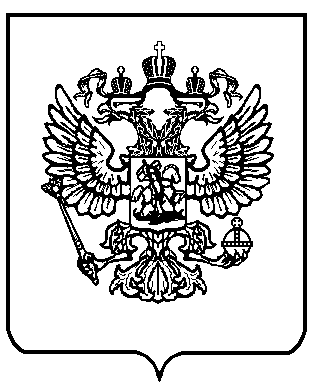 